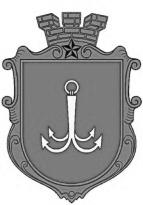 ОДЕСЬКА МІСЬКА РАДАПОСТІЙНА КОМІСІЯЗ ПИТАНЬ ПЛАНУВАННЯ, БЮДЖЕТУ І ФІНАНСІВ ________________№_________________на №______________від______________┌						┐ПОРЯДОК  ДЕННИЙзасідання комісії19.02.2024 р.                   15-00                 Велика зала1. Розгляд коригувань бюджету Одеської міської територіальної громади на 2024 рік:1.1. лист Департаменту фінансів Одеської міської ради № 04-13/43/209 від 05.02.2024 року;1.2. лист Управління капітального будівництва Одеської міської ради    № 02-05/174-04 від 15.02.2024 року;1.3. лист Департаменту фінансів Одеської міської ради № 04-13/46/254 від 14.02.2024 року.1.4. лист Департаменту фінансів Одеської міської ради № 04-13/47/266 від 15.02.2024 року;1.5. лист Департаменту фінансів Одеської міської ради № 04-13/49/274 від 16.02.2024 року. 2. Розгляд поправок до проєкту рішення «Про внесення змін до рішення Одеської міської ради від 29 листопаду 2023 року № 1618-VІІІ «Про бюджет Одеської міської територіальної громади на 2024 рік».пл. Думська, 1, м. Одеса, 65026, Україна